Österreichs digitales Amt 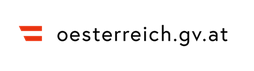 Informationen zum ToolInformationen zum ToolKategorie:	Lernsoftware	Lernportal 	App	SonstigeLernfeld:Deutsch, digitale KompetenzZielgruppe:alle Personen, die in Österreich lebenLink:https://www.oesterreich.gv.at/startseite.htmlAnbieter*in:Bundesministerium für Digitalisierung und WirtschaftsstandortKurzbeschreibung: Portal mit allen Informationen im Zusammenhang mit Ämtern und Behörden in ÖsterreichBeschreibung aller Dienstleistungen und notwendigen Schritte für Leistungen durch BehördenBeschreibung aller staatsbürgerlichen Rechte und Pflichten (Anmeldung, Amtswege, Wahlen, Vereinstätigkeit, Beihilfen…)Erledigung von Behördenwegen mit Handysignaturalle Formulare können heruntergeladen werdenGrundinformationen zu den wichtigsten Belangen des alltäglichen LebensKann genutzt werden, um die Handy-Signatur einzurichten, um Services der öffentlichen Hand zu nutzen, um Informationen über diese Services abzufragen.Zugang und Nutzungshinweise:Die Webseite bietet oben eine Navigationsleiste an.Sie sollte gemeinsam mit den Teilnehmerinnen und Teilnehmern erarbeitet werden. Das digitale Amt (also Amtsgeschäfte, die online erledigt werden können) gibt es auch als App, diese braucht eine Handysignatur und biometrische Daten (fortgeschrittenes Anwender-Niveau).